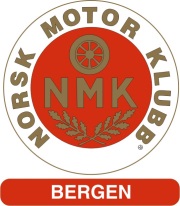 Offisielle resultater 3.runde Drifting NM 16.-17. aug 2014 Eikås MotorsenterJunior DriftSemi DriftPro Drift1.498Tor Arne Kvia KNA Klepp Motorsport2.386Odd-Helge Helstad KNA Solør Motorsport3.466Andrè Eikåsen Olsen KNA Telemark4.490Martin August Myrseth NMK Frøya1. 395Hans Hartvikøy KNA Vålerbanen2. 380Ørjan Nilsen NMK Bergen3. 240Ove Bjørge NMK Bergen4. 313Christoffer Antonsen KNA Indre Ytre Østfold 5. 413Ole Morten Davanger NMK Bergen6. 427Bjørn Arild Retteråsen KNA Vålerbanen7. 486Svein Kristian Øvsthus NAF MtrS Indre Sogn 8. 301John Haugland NMK Bergen9. 270Erlend Pettersen NAF MtrS Indre Sogn1. 10Fredrik Myhre KNA Vålerbanen2. 494Joakim Johansen KNA Varna3. 387Tommy Stensrud NMK Grenland4. 47Anders Klerud KNA Indre Ytre Østfold 5. 9Stig Wilhelmsen NMK Bergen6. 8Christian Bakkerud NMK Bergen7. 464Allan Rasmussen NMK Egersund8. 193Kenneth Nornes NAF MtrS Indre Sogn9. 173Einar Solberg  NMK Bergen10. 265Harald Berentsen NMK Egersund11. 299Alvin Lægreid NAF MtrS Indre Sogn12. 2Robin Alsaker KNA Vålerbanen13. 19Kim Søndergaard NMK Bergen14. 255Lars Magne Kløve NAF MtrS Indre Sogn15. 389Steffen Tveite NAF MtrS Indre Sogn16. 44Stian A. Sanne Mikkelsen KNA Vålerbanen17. 131Stian Jacobsen NAF MtrS Kristansand18.80Nils Aamodt KNA Indre Ytre Østfold  19. 184Martin Halstensgård NMK Gol20. 207Kjetil Thorbjørnsen KNA Eiker